The Royal Family: A Family Tree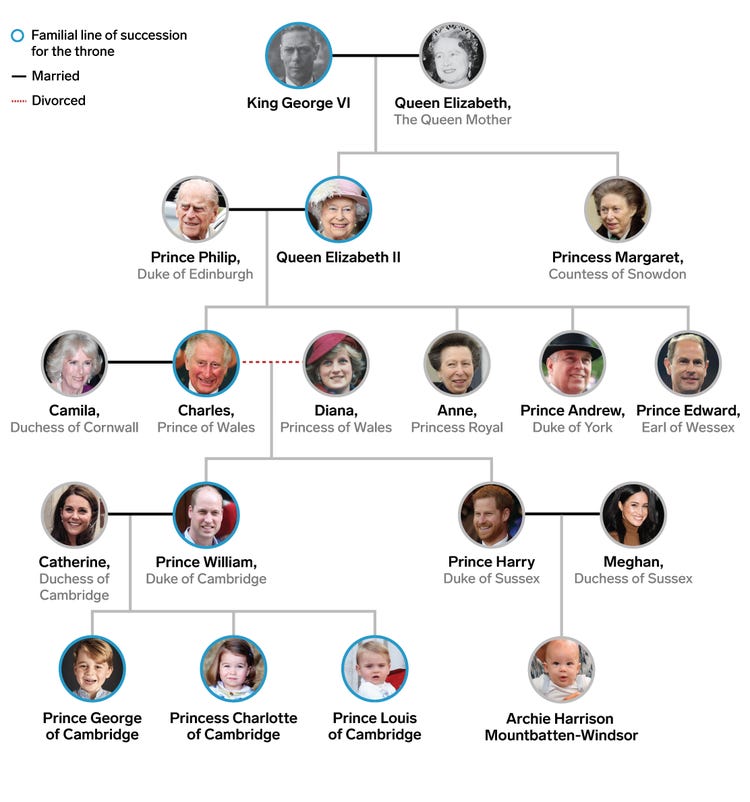 